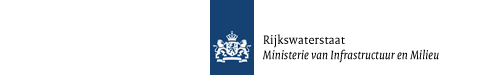 KlimaatmonitorDe Klimaatmonitor presenteert gegevens voor de monitoring van klimaatbeleid. Met deze gegevens kunt u voor alle gemeenten, regio's en provincies de CO2-uitstoot, het energiegebruik en de opwekking van hernieuwbare energie weergeven. De Klimaatmonitor bevat jaarlijks 92 tot 94 % van het Nederlandse finale energiegebruik volgens de NEV en 88 tot 90 % van de Nederlandse Hernieuwbare Energie. Een uitgebreide beschrijving van de getoonde gegevens vindt u in de verschillende rapportages. Via onderstaande keuzevensters kunt u kiezen voor welke gemeente, regio of provincie u een samenvatting van deze gegevens wilt inzien. Door te klikken op Database krijgt u toegang tot alle achterliggende gegevens.https://klimaatmonitor.databank.nl/jive/jivereportcontents.ashx?report=home&inp_geo=provincie_11&inp_comp=provincie&tabid=t3 Trends en nadere details Energiegebruik Noord-Brabant (in TJ)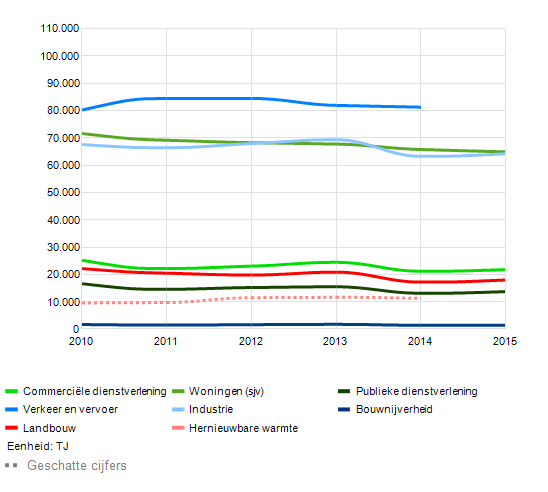 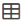 In bovenstaand trenddiagram ziet u de ontwikkeling van het energiegebruik in de meeste sectoren op het door u gekozen schaalniveau. Voor de belangrijkste energiedragers (gas, elektriciteit, voertuigbrandstoffen) geven deze gegevens een compleet beeld van het totale energiegebruik. In de tabel vindt u nadere details over de energiegebruiken in het meest recente peiljaar. Door op de verschillende cellen van de tabel te klikken, ziet u een verdere uitsplitsing van de energiegebruiken in desbetreffende sector. Deze gegevens zijn afkomstig uit verschillende bronnen. De belangrijkste bron voor deze gegevens is CBS. Als u op rapportage energiegebruiken klikt, vindt u een rapportage m.b.t. energiegebruiken. De Klimaatmonitor presenteert gegevens voor de monitoring van klimaatbeleid. Met deze gegevens kunt u voor alle gemeenten, regio's en provincies de CO2-uitstoot, het energiegebruik en de opwekking van hernieuwbare energie weergeven. De Klimaatmonitor bevat jaarlijks 92 tot 94 % van het Nederlandse finale energiegebruik volgens de NEV en 88 tot 90 % van de Nederlandse Hernieuwbare Energie. Een uitgebreide beschrijving van de getoonde gegevens vindt u in de verschillende rapportages. Via onderstaande keuzevensters kunt u kiezen voor welke gemeente, regio of provincie u een samenvatting van deze gegevens wilt inzien. Door te klikken op Database krijgt u toegang tot alle achterliggende gegevens.https://klimaatmonitor.databank.nl/jive/jivereportcontents.ashx?report=home&inp_geo=provincie_11&inp_comp=provincie&tabid=t3 Trends en nadere details Hernieuwbare energie Noord-Brabant (in TJ)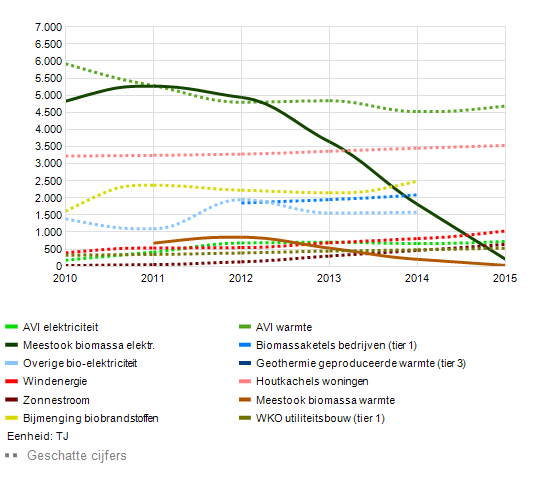 In bovenstaand trenddiagram ziet u de ontwikkeling van de opwekking van de meest relevante vormen van Hernieuwbare Energie op het door u gekozen schaalniveau. In de tabel vindt u nadere details over de opgewekte Hernieuwbare Energie in het meest recente peiljaar. Door op de verschillende cellen van de tabel te klikken, ziet u een verdere uitsplitsing van desbetreffende vorm van opgewekte Hernieuwbare Energie. Deze gegevens zijn tot stand gekomen door de nationale totalen te verdelen op basis van verdeelsleutels zoals het lokaal opgestelde opwekkingsvermogen. Als u op rapportage Hernieuwbare Energie klikt, vindt u een rapportage waarin de gebruikte methode en verdeelsleutels worden toegelicht. https://klimaatmonitor.databank.nl/jive/jivereportcontents.ashx?report=home&inp_geo=gemeente_772&inp_comp=provincie&tabid=t5 De Klimaatmonitor presenteert gegevens voor de monitoring van klimaatbeleid. Met deze gegevens kunt u voor alle gemeenten, regio's en provincies de CO2-uitstoot, het energiegebruik en de opwekking van hernieuwbare energie weergeven. De Klimaatmonitor bevat jaarlijks 92 tot 94 % van het Nederlandse finale energiegebruik volgens de NEV en 88 tot 90 % van de Nederlandse Hernieuwbare Energie. Een uitgebreide beschrijving van de getoonde gegevens vindt u in de verschillende rapportages. Via onderstaande keuzevensters kunt u kiezen voor welke gemeente, regio of provincie u een samenvatting van deze gegevens wilt inzien. Door te klikken op Database krijgt u toegang tot alle achterliggende gegevens.Trends en nadere details Energiegebruik Eindhoven (in TJ)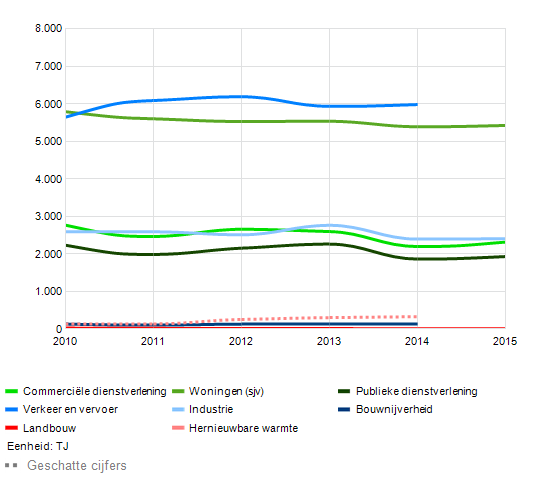 In bovenstaand trenddiagram ziet u de ontwikkeling van het energiegebruik in de meeste sectoren op het door u gekozen schaalniveau. Voor de belangrijkste energiedragers (gas, elektriciteit, voertuigbrandstoffen) geven deze gegevens een compleet beeld van het totale energiegebruik. In de tabel vindt u nadere details over de energiegebruiken in het meest recente peiljaar. Door op de verschillende cellen van de tabel te klikken, ziet u een verdere uitsplitsing van de energiegebruiken in desbetreffende sector. De Klimaatmonitor presenteert gegevens voor de monitoring van klimaatbeleid. Met deze gegevens kunt u voor alle gemeenten, regio's en provincies de CO2-uitstoot, het energiegebruik en de opwekking van hernieuwbare energie weergeven. De Klimaatmonitor bevat jaarlijks 92 tot 94 % van het Nederlandse finale energiegebruik volgens de NEV en 88 tot 90 % van de Nederlandse Hernieuwbare Energie. Een uitgebreide beschrijving van de getoonde gegevens vindt u in de verschillende rapportages. Via onderstaande keuzevensters kunt u kiezen voor welke gemeente, regio of provincie u een samenvatting van deze gegevens wilt inzien. Door te klikken op Database krijgt u toegang tot alle achterliggende gegevens.https://klimaatmonitor.databank.nl/jive/jivereportcontents.ashx?report=home&inp_geo=gemeente_772&inp_comp=provincie&tabid=t5 Trends en nadere details Hernieuwbare energie Eindhoven (in TJ)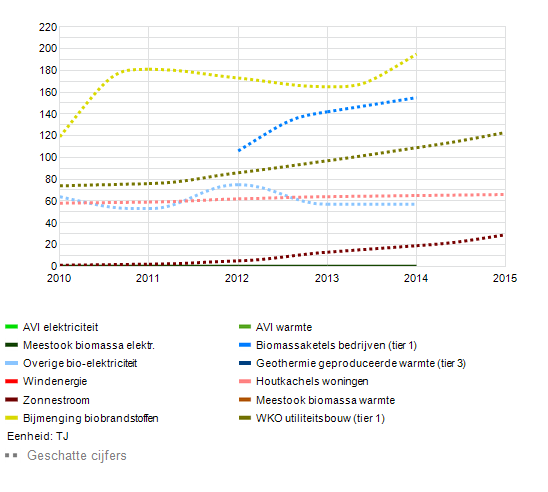 In bovenstaand trenddiagram ziet u de ontwikkeling van de opwekking van de meest relevante vormen van Hernieuwbare Energie op het door u gekozen schaalniveau. In de tabel vindt u nadere details over de opgewekte Hernieuwbare Energie in het meest recente peiljaar. Door op de verschillende cellen van de tabel te klikken, ziet u een verdere uitsplitsing van desbetreffende vorm van opgewekte Hernieuwbare Energie. Deze gegevens zijn tot stand gekomen door de nationale totalen te verdelen op basis van verdeelsleutels zoals het lokaal opgestelde opwekkingsvermogen. Als u op rapportage Hernieuwbare Energie klikt, vindt u een rapportage waarin de gebruikte methode en verdeelsleutels worden toegelicht. www.lokaleenergieetalage.nlhttps://lokaalklimaatbeleid.mett.nl/default.aspxTrends en nadere details Energiegebruik Noord-Brabant (in TJ)Trends en nadere details Energiegebruik Noord-Brabant (in TJ)Trends en nadere details Energiegebruik Noord-Brabant (in TJ)Trends en nadere details Energiegebruik Noord-Brabant (in TJ)SectorSubsectorTJPeiljaarGebouwde 
omgevingWoningen (sjv)64.8722015Gebouwde 
omgevingCommerciële dienstverlening21.7932015Gebouwde 
omgevingPublieke dienstverlening13.7102015Gebouwde 
omgevingSubtotaal Gebouwde Omgeving100.3752015Mobiliteit 
(excl. railverkeer)Wegverkeer72.5012014Mobiliteit 
(excl. railverkeer)Mobiele werktuigen5.1182014Mobiliteit 
(excl. railverkeer)Binnen -en recreatievaart3.6282014Mobiliteit 
(excl. railverkeer)Zeescheepvaart02014Mobiliteit 
(excl. railverkeer)Subtotaal Verkeer en vervoer81.2472014Industrie, Energie,
Afval en WaterIndustrie64.2002015Industrie, Energie,
Afval en WaterBouwnijverheid1.4032015Industrie, Energie,
Afval en WaterEnergieproductie5072015Industrie, Energie,
Afval en WaterWinning van delfstoffen1432015Industrie, Energie,
Afval en WaterAfval en (afval)water1.6972015Industrie, Energie,
Afval en WaterSubtotaal Industrie, Energie,
Afval en Water67.9502015LandbouwLandbouw, bosbouw en visserij17.9922015HernieuwbaarWarmte11.2692014Totaal bekend energiegebruikTotaal bekend energiegebruik276.3552014Trends en nadere details Hernieuwbare energie Noord-Brabant (in TJ)Trends en nadere details Hernieuwbare energie Noord-Brabant (in TJ)Trends en nadere details Hernieuwbare energie Noord-Brabant (in TJ)Trends en nadere details Hernieuwbare energie Noord-Brabant (in TJ)Hernieuwbare Energie-optieEnergiedragerTJPeiljaarAfvalverbrandingsinstallatieElektriciteit6672014Meestook biomassaElektriciteit1.8102015Overige bio-energieElektriciteit1.5822014WaterkrachtElektriciteit732014Wind op landElektriciteit8122014ZonnestroomElektriciteit4662015Subtotaal elektriciteitElektriciteit5.4102014AfvalverbrandingsinstallatieWarmte4.6872015Biomassaketels bedrijvenWarmte2.0892014GeothermieWarmte2015Houtkachels woningenWarmte3.5332015Meestook biomassaWarmte292015Overige bio-energieWarmte5132014Ondiepe bodemenergieWarmte5352015Subtotaal warmteWarmte11.2692014Biobrandstoffen wegverkeerBrandstof2.4902014Biobrandstoffen mobiele werktuigenBrandstof1352014Subtotaal verkeerBrandstof2.6252014Totaal HE alloceerbare optiesTotaal HE alloceerbare opties19.3042014Trends en nadere details Energiegebruik Eindhoven (in TJ)Trends en nadere details Energiegebruik Eindhoven (in TJ)Trends en nadere details Energiegebruik Eindhoven (in TJ)Trends en nadere details Energiegebruik Eindhoven (in TJ)SectorSubsectorTJPeiljaarGebouwde 
omgevingWoningen (sjv)5.4242015Gebouwde 
omgevingCommerciële dienstverlening2.3192015Gebouwde 
omgevingPublieke dienstverlening1.9332015Gebouwde 
omgevingSubtotaal Gebouwde Omgeving9.6762015Mobiliteit 
(excl. railverkeer)Wegverkeer5.6762014Mobiliteit 
(excl. railverkeer)Mobiele werktuigen3012014Mobiliteit 
(excl. railverkeer)Binnen -en recreatievaart12014Mobiliteit 
(excl. railverkeer)Zeescheepvaart02014Mobiliteit 
(excl. railverkeer)Subtotaal Verkeer en vervoer5.9792014Industrie, Energie,
Afval en WaterIndustrie2.4102015Industrie, Energie,
Afval en WaterBouwnijverheid?2015Industrie, Energie,
Afval en WaterEnergieproductie202015Industrie, Energie,
Afval en WaterWinning van delfstoffen02015Industrie, Energie,
Afval en WaterAfval en (afval)water1012015Industrie, Energie,
Afval en WaterSubtotaal Industrie, Energie,
Afval en Water2.6352015LandbouwLandbouw, bosbouw en visserij122015HernieuwbaarWarmte3332014Totaal bekend energiegebruikTotaal bekend energiegebruik18.4452014Trends en nadere details Hernieuwbare energie Eindhoven (in TJ)Trends en nadere details Hernieuwbare energie Eindhoven (in TJ)Trends en nadere details Hernieuwbare energie Eindhoven (in TJ)Trends en nadere details Hernieuwbare energie Eindhoven (in TJ)Hernieuwbare Energie-optieEnergiedragerTJPeiljaarAfvalverbrandingsinstallatieElektriciteit2014Meestook biomassaElektriciteit02015Overige bio-energieElektriciteit572014WaterkrachtElektriciteit2014Wind op landElektriciteit2014ZonnestroomElektriciteit192015Subtotaal elektriciteitElektriciteit762014AfvalverbrandingsinstallatieWarmte2015Biomassaketels bedrijvenWarmte1552014GeothermieWarmte2015Houtkachels woningenWarmte662015Meestook biomassaWarmte2015Overige bio-energieWarmte42014Ondiepe bodemenergieWarmte1232015Subtotaal warmteWarmte3332014Biobrandstoffen wegverkeerBrandstof1952014Biobrandstoffen mobiele werktuigenBrandstof82014Subtotaal verkeerBrandstof2032014Totaal HE alloceerbare optiesTotaal HE alloceerbare opties6122014